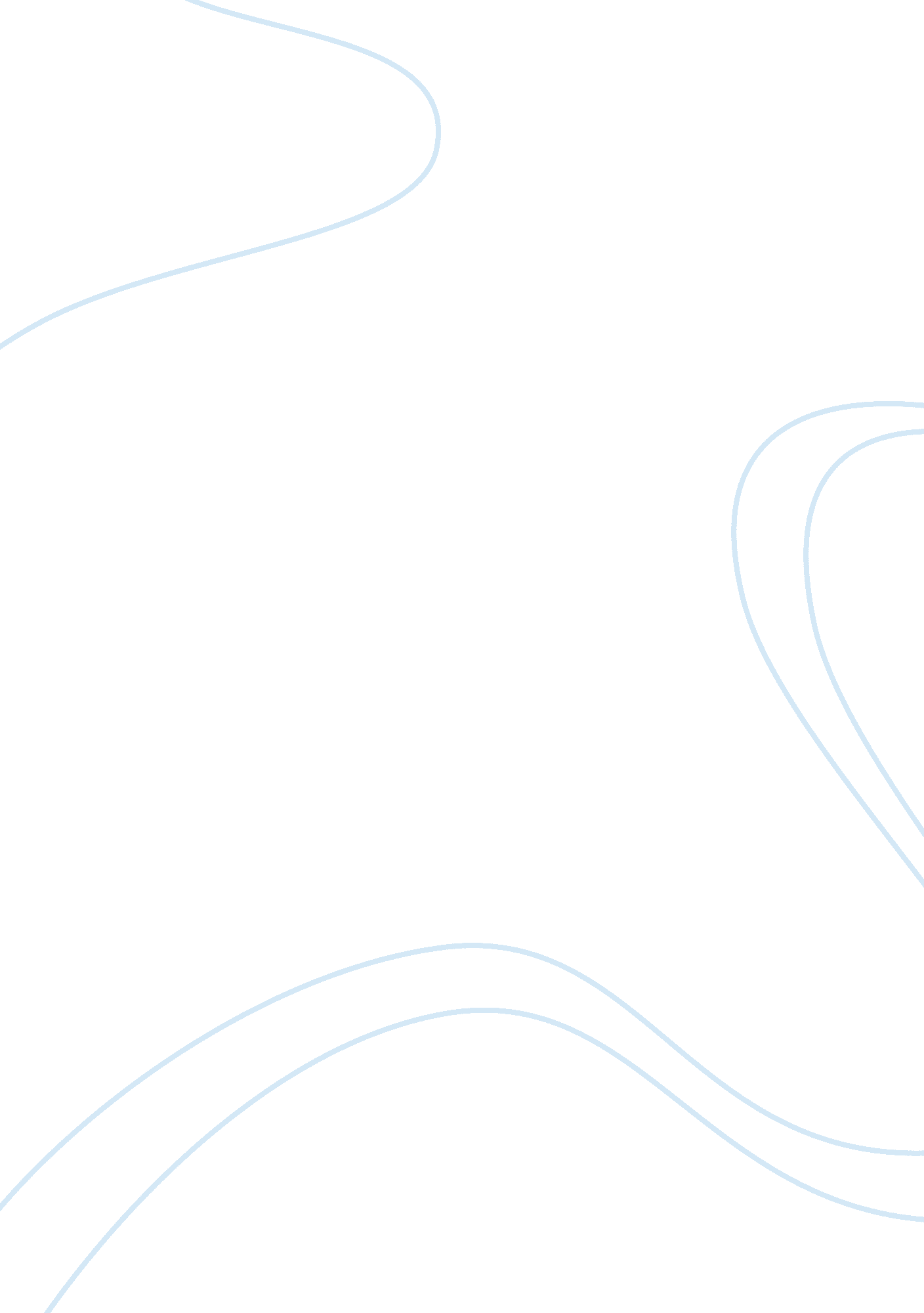 Example of essay on leadership orientationsBusiness, Employee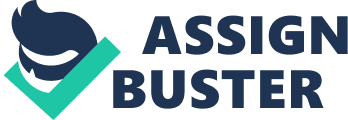 \n[toc title="Table of Contents"]\n \n \t __3___ a. Analytic skills \n \t ___2__ a. Technical expert \n \t ___4__ a. Make good decisions \n \t ___3__ a. Attention to detail \n \t __4___ a. Clear, logical thinking \n \t __4___ a. An analyst \n \n[/toc]\n \n 1. My strongest skills are: __3___ a. Analytic skills ___4__ b. Interpersonal skills 
___2__ c. Political skills 
___1__ d. Flair for drama 
2. The best way to describe me is: ___2__ a. Technical expert ___4__ b. Good listener 
__3___ c. skilled negotiator 
__3___ d. Inspirational leader 
3. W hat has helped me the most to be successful is my ability to: ___4__ a. Make good decisions __3___ b. Coach and develop people 
___3__ c. Build strong alliances and a power base 
___3__ d. Inspire and excite others 
4. W hat people are most likely to notice about me is my: ___3__ a. Attention to detail ___3__ b. Concern for people 
__4___ c. Ability to succeed, in the face of conflict and opposition 
___3__ d. Charisma. 
5. My most important leadership trait is: __4___ a. Clear, logical thinking ___3__ b. Caring and support for others 
___1__ c. Toughness and aggressiveness 
___2__ d. Imagination and creativity 
6. I am best described as: __4___ a. An analyst __3___ b. A humanist 
__1___ c. A politician 
___3__ d. A visionary 
___20__ST ___20__HR __14___PL ___15__SY _____Total 
_______69__________________________ 
Having all my leadership traits, this can help me know which areas I need to perfect on. This would mean that I know myself and thus capable of handling other employees in the company. Another advantage of knowing this is my personal ability to work coherently with my fellow employees. As a leadership sign, I have the ability to control all situations and keep everything fully covered and monitored. On the political part, I have the knowledge of how to deal with political employees and separate politics from job environment. 
In conclusion, such information is very important since a leader is in a capacity to fully understand the business and perform excellently. Leadership is a matter of knowing how to perform and using reason in decision making process instead of facts or instincts. 
Lee G. Bolman and Terrence E. Deal, Reframing Organizations: Artistry, Choice and Leadership (San Francisco: Jossey-Bass, 1991, 1997, 2003). 